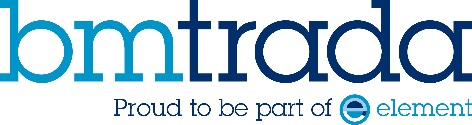 Notes - Please Read1. 	In order for us to prepare an accurate quotation please can you provide as much detail as possible by completing all sections of this document and any appendices as applicable to your Factory Production Control System for which you require certification.2. 	If you are unclear about any questions below please contact the BM TRADA office at productcertification@bmtrada.com or telephone 01494 5696243. 	BM TRADA shall keep confidential all information relating to your organisation and shall not disclose any such information to any third party except that required by law or by BM TRADA’s accreditation bodies. Please indicate below which Scheme(s) you wish your company/organisation to be certified againstB1. 	Please provide details of the harmonised European Standard or technical specification against which you require Certification (if known).B2.	Product specification/scope of certification required (Trade Names, Designs, Materials used, Dimensions, Standards, End Uses, etc.).  Please provide details of the types of products you require certification for.B3. 	Do your organisation activities involve the design of products and/or services?   Yes        No C1. 	Are you transferring certification of your factory production control system to BM TRADA from another certification body? Yes        No      If yes, please provide the following details.C2. 	Is your organisation certified to any other standards?Yes         No        If yes, please provide the following details:C3. 	Where did you hear about BM TRADA?C4. 	Do you require a visit from a member of our sales team to discuss your certification requirements? Yes         No Request for Quotation BM TRADA Q-Mark  CE Marking to Construction Products Regulation Other (please state)   __________________________________________ Other (please state)   __________________________________________ Other (please state)   __________________________________________Section A: Your Company / Organisation DetailsA1.Company Name (Note: The Contract and Certificate will be issued in this name.)        A2.Factory/Establishment AddressA3. Invoice Address(if different from above)A4. VAT Registration NumberA5. Telephone NumberA6. Fax NumberA7. WebsiteA8. Contact PersonA9. PositionA10. Email AddressSection B: Your Organisation/Company ActivitiesSection C: Other InformationName of current Certification Body:                   Expiry Date of Current Certification:                  Please provide a copy of your current certificate(s) of approval with this completed form Please provide a copy of your current certificate(s) of approval with this completed form Standard:Certification Body:For the Use of BM TRADA  Head Office OnlyFor the Use of BM TRADA  Head Office OnlyFor the Use of BM TRADA  Head Office OnlyFor the Use of BM TRADA  Head Office OnlyReviewed ByDate of ReviewProceed with request? (YES / NO)Reason if no